Shanty Towns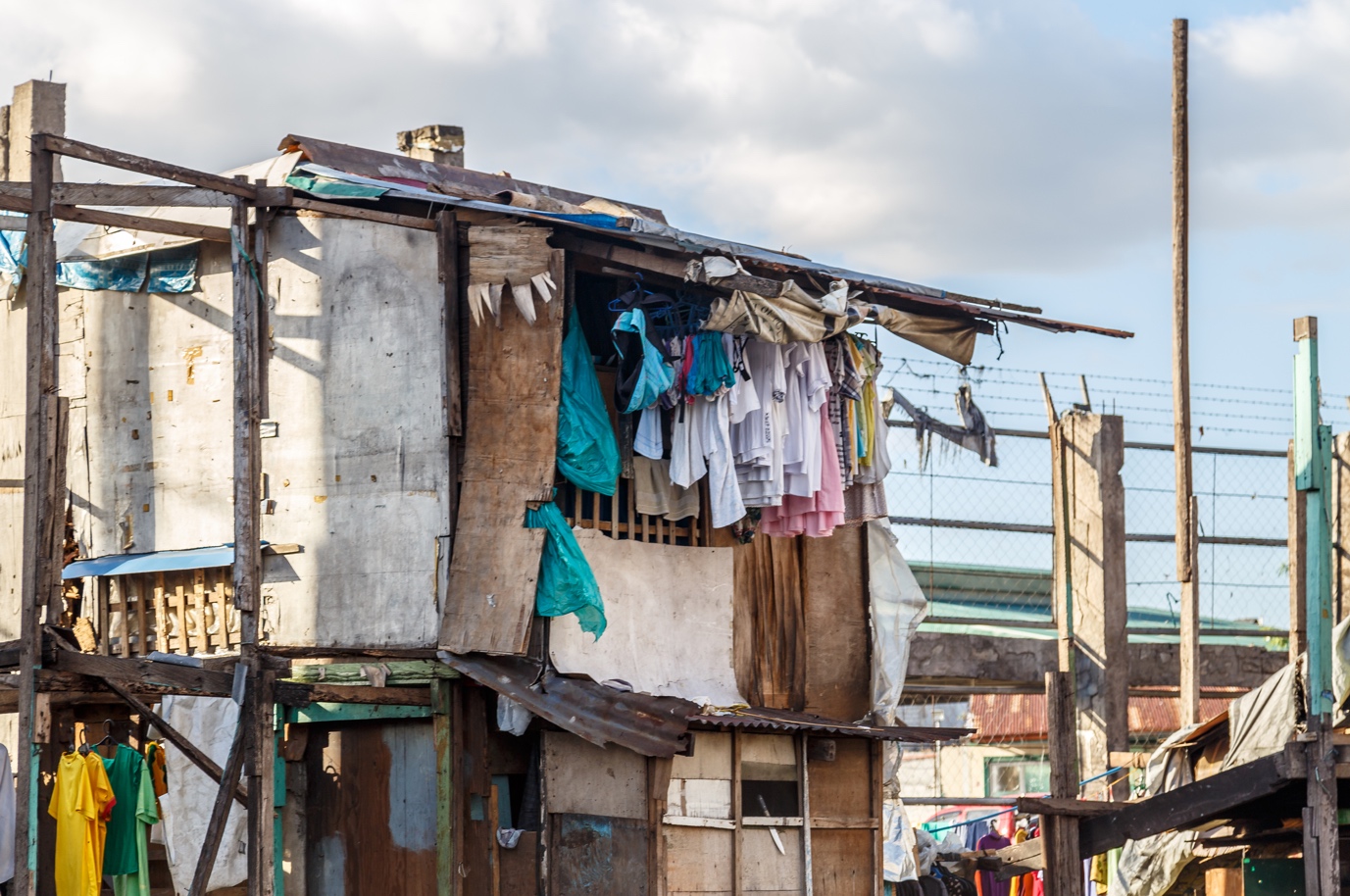 SPSE Reading LessonEXAMPLETask: Write a SPSE essay on Shanty Towns or write a SPSE essay on Shanty Towns using an outline. Read a text on Shanty Towns and fill in the outline plan. Identify the situation, key problems, possible solutions and evaluation.Teacher’s NotesReading/Writing- SPSETime: 1+hourLevel: *****[/B2/C1]Lesson Plan									Aim: to develop the students’ reading ability to identify the situation, problems, solutions and evaluation in a text, or to develop the students’ writing skills in the construction of an SPSE essay.Lead in What is a Shanty Town? Brainstorm ideas and associated vocabulary.Key vocab: slum, poverty, poor people, housing crisis, developing countries, Favelas, unregulated, illegal, no services, diseases, crime, unhealthy, unemployment.SPSE RevisionRemind students what an SPSE essay is.Go here: https://www.academic-englishuk.com/spse (Models / Language).Option 1: Reading TaskDistribute reading text and outline (blank). Students read text & complete the outline with situation, problems, solutions & evaluation (Allow 20 minutes).Feedback: distribute outline (answers) for students to check.Option 2: Writing Task Distribute essay question: Shanty Towns are unhealthy environments for people to live. Check understanding.Students plan & write the essay. Allow 50 minutes.Feedback: either distribute SPSE essay outline answers & model essay for students to check themselves or take in and mark. Use error correction code: https://www.academic-englishuk.com/error-correctionScaffolding/differentiationStudents use SPSE essay outline answers to write the essay.Key phrases sheet to support students with SPSE language at the back of this book.Extra Students research another issue (homelessness, housing crisis, cost of living, unemployment, immigration) complete an SPSE outline and then write an essay.Shanty Towns Writing QuestionQuestion: Shanty Towns are unhealthy environments for people to live.What problems do they have?What are the possible solutions?How effective are these solutionsAnswer this question and write an SPSE essay between 200 – 300 wordsTime: 50 minutesShanty Towns TextShanty towns are usually found in slums; the poor areas of cities in some developing countries. In recent years, XXXXXX XXXXXXXX XXXXXXX XXXX  in such housing has increased dramatically. This essay will look at two specific health problems XXXXXX XXXXXXXX XXXXXXX XXXXXX and propose XXXXXX XXXXXXXX XXXXXXX XX these issues and evaluate their effectiveness.One of the most significant problems associated with shanty towns is health-related issues. Firstly, because the XXXXXX XXXXXXXX XXXXXXX XXXXXXXX  not provide clean water. As a result, this causes diseases such as dysentery, typhoid and hepatitis. Secondly, houses are often XXXXXX XXXXXXXX XXXXXXX XXXXXXXX  . This makes it easier to contract diseases such as flu, TB and diphtheria where infection enters through the throat.There are several measures which could solve these problems. One possible solution is that the XXXXXX XXXXXXXX XXXXXXX XXXXXX to individual houses or, at least, to neighbourhoods. This would make drinking water safe and reduce XXXXXX XXXXXXXX XXXXXXX XXXXXXXX  could provide householders with building materials to improve their conditions and educate them XXXXXX XXXXXXXX XXXXXXX XXXXXXXX . Although these solutions would XXXXXX XXXXXXXX XXXXXXX XXXXXXXX  resistance from local XXXXXX XXXXXXXX XXXXXXX a safer, healthier environment, and would also lead to increased employment opportunities in areas such as construction and plumbing. In conclusion, there are a number of health issues regarding the living conditions in shanty towns. In order to XXXXXX XXXXXXXX XXXXXXX XXXXXXXX allocates sufficient funding to housing projects in such areas. Only in this way can the people XXXXXX XXXXXXXX XXXXXXX XXXXXXXX  their current living standards.Words 273Shanty Town Outline 1Shanty Town Outline 2SPSE Language PhrasesKey phrases for writing an SPSE essayCopyright: These materials are photocopiable but please leave all logos and web addresses on handouts. Please don’t post these materials onto the web. Thank youPlan  (make notes here…)IntroductionPoor area / developing citiesXXXXXX XXXXXXXX XXXXXXX XXThesis: health problems / governmental solutionsProblems Illegal: XXXXXX XXXXXXXX XXXXXXX XXXXXXXX  / typhoid / hepatitis)Over-crowding & XXXXXX XXXXXXXX XXXXXXX XXXXXXXX  – flu, TB and diphtheria) SolutionsGovernmental: XXXXXX XXXXXXXX XXXXXXX XXXXXXXX  and reduce infections.Authorities: XXXXXX XXXXXXXX XX and educationEvaluations(negative) Require XXXXXX XXXXXXXX XXXXXX resistance(positive) Safer, healthier XXXXXX XXXXXXXX XXXXXXX XXXXXXXX  and plumbing. ConclusionThesis: health issues regarding the living conditions in shanty towns. Main point: XXXXXX XXXXXXXX XXXXXXX XXXXXXXX  projectsRecommendation: XXXXXX XXXXXXXX XXXXXX current living standards.IntroductionProblems SolutionsEvaluations(negative) (positive) ConclusionSituation    Follows the conventions of an introduction (general > specific > definition > situation >outline)Outline: This essay will discuss two problems, propose possible solutions and evaluate the effectiveness of these solutions.ProblemsAdjective: central / main / major / common / immediate / serious / significant. Verbs: associate / raise / consider / discuss / address / resolve / discuss. The most significant problem is…… poses / presents an immediate problem because…Another possible issue is …Cause & effect languageLeads to / results in / gives rise to / as a consequence / owing to / because of / as a result. Cause and effect phrasesThis suggests / … Is linked to / associated with / connected to …. / …may be affected by…SolutionAdjective: long-term / short-term / proposed / effective / comprehensive / possible / practical / feasible / cost-effective / workable / realistic. Verbs: propose / put forward / suggest / adopt / provide. One possible solution would be to…. / One way of solving the problem is...One practical approach could be to…Evaluation [Show both positive effects and negatives]Implementation of these solutions would … However, …Although these solutions provide…, there are a number of limitations. The first one is...Overall, these solutions offer a range of …, but it needs to be highlighted that…Conclusion [Make a decision]In conclusion / to sum up / to conclude.If clause: if these solutions are implemented, then this would …